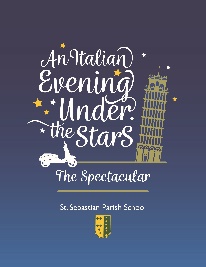 Dear Friend of St. Sebastian Parish School,Thank you for your continued support of St. Sebastian Parish School.  Our Parish School is the cornerstone of the West Akron community. We are proud to deliver a superior and well-rounded Catholic education to over 380 children this year; from preschool through eighth grade. For 94 years, we have remained a place of innovative learning that is family-centered and welcoming to students of every religion, race, nationality, and ethnic origin.  Every year our parish school hosts an evening of enjoyment with a live and silent auction, sit-down dinner, live entertainment and more called The Spectacular. This event is our school’s largest and most important fundraiser. I invite you to join me in attending this year’s event on Saturday, April 20.  I also strongly encourage you to contribute to the success of this evening with a donation today.               Over the last 19 years, this event has raised over $1.4 million dollars and has enabled us to academically enrich our children in many ways. Because of your generosity, we have been able to:…reduce the cost of tuition for every student…implement technology and support in every classroom  …create a state-of-the-art Technology Learning Center and Innovation Lab…purchase new desks and chairs for every classroom…update the audio and visual equipment in Zwisler Hall…create a STEM curriculum including professional development for every student and teacher...add additional safety and security features to the school...purchase new library furniture to create an updated collaborative space for students…and more!              In 2024, we are looking toward updating the Technology Learning Lab with new desktop computers powerful enough to be used for art, photography, Canva, movie-making, 3D creation, etc., additional 3D printers, and technology to increase green screen video creation as well as adding to our STEM curriculum by establishing an eSports platform for our students. Participation in eSports helps middle school students develop the same skills as other sports: teamwork, communication, problem-solving, strategy development, coordination, and creative thinking through safe and secure eSports competitions.We are currently seeking items for the silent auction that may include donations such as fun themed baskets, gift certificates, tours, admission tickets, jewelry, art, home décor, or any new item. We also have advertising opportunities in our event program. All gifts to this fundraiser are tax deductible. If you are able to donate to our event, please direct all offerings to:St. Sebastian Parish SchoolAttn: The Spectacular500 Mull AvenueAkron, Ohio 44320                            spectaculars@stsebastian.orgFriends like you play an important role in our ability to successfully educate future leaders each year.  Please, help us remain a vibrant center for learning and consider supporting our students with a gift to The Spectacular. Sincerely, 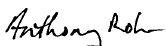 Mr. Anthony Rohr, Principal andThe Spectacular Committee